Introduction to Biblical Hermeneutics05NT524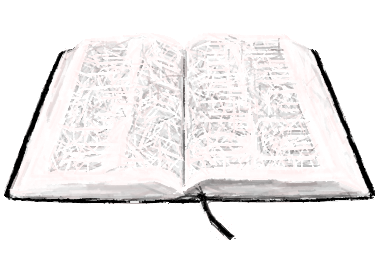 Reformed Theological Seminary - Houston CampusProfessor GlodoSpring 2016Course ScheduleAll assignments are due by 8:00 p.m. on Saturday evenings unless indicated otherwise. Be sure to take note of any adjustments to this schedule which might be announced in class.05NT524 – Introduction to Biblical HermeneuticsSpring 2016Course Description.This course focuses on approaches to the interpretation of Scripture. Various critical-interpretive systems are considered and special attention is given to the historical-grammatical method. Emphasis is placed on understanding the original, intended meaning of Scripture in its canonical context as the basis upon which to prepare expositions and make appropriate contemporary applications. (3 credits)Getting Acquainted.If this is your first course with me, please complete the student-to-professor introduction on the course web page.Course Objectives.Students successfully completing the course willLearn the basic skills of biblical interpretation and be able to implement them effectively.Understand the history of biblical interpretation and its relevance to contemporary interpretation.Grasp the general obstacles to biblical interpretation and be able to address them both cognitively and spiritually.Develop a reliable pattern of biblical interpretation and be able to apply it with specific biblical texts.Develop an awareness of the sub-genres of scriptures and the particular principles of interpretation which apply to them.Become familiar with a basic set of reference resources which will support the pattern of interpretation presented.Develop a greater sense of the excellence of scripture so that they will desire greater scope and depth of understanding essential to a growing Christian life.See how all parts of scripture relate to the person and work of Christ.Be able to present the results of their biblical interpretation to lay learners in a way that increases understanding of scripture and of God.Course materials.Course materials will be available on the course web page on Canvas. If you have not previously signed up for Canvas, please do so. Note that Canvas will be used principally for distribution of course materials and submission of assignments using the Home page for the course. Students should rely primarily upon the above schedule for assignments, schedule and due dates.Lecture handouts may include Hebrew and Greek using the SBL Hebrew and SBL Greek fonts. These are downloadable free fonts at http://www.sbl-site.org/educational/BiblicalFonts_SBLHebrew.aspx and http://www.sbl-site.org/educational/BiblicalFonts_SBLGreek.aspx, respectively. These fonts will be used frequently in other courses throughout your program of study.Course Requirements.Following is a summary of the course requirements with percentage of final grade indicated. AssignmeRequired ReadingItems marked † will be provided on the course web page. Selected questions on the required reading will be included in the lecture/reading review questions.†Carson, D. A., and G. K. Beale, eds. “Introduction.” In Commentary on the New Testament Use of the Old Testament. xxiii – xxviii. Grand Rapids, MI: Baker Academic, 2007. Isbn 978-0801026935. If you use Logos software, you may wish to consider that format since it is a reference tool dealing with all uses of the OT in the NT.†Chicago Statement on Biblical Inerrancy. Available at http://www.etsjets.org/files/documents/Chicago_Statement.pdf. Greidanus, Sidney. Preaching Christ from the Old Testament: A Contemporary Hermeneutical Method. Grand Rapids, MI: Wm. B. Eerdmans Publishing Co., 1999. Isbn 978-0802844491. Pp. 1-278.†Ortlund, Dane C. “Christocentrism: An Asymmetrical Trinitarianism?” Themelios 34, no. 3 (November 2009): 309–21. http://s3.amazonaws.com/tgc-documents/journal-issues/34.3/themelios-34-3.pdf.Pratt, Jr., Richard L. He Gave Us Stories: The Bible Student’s Guide to Interpreting Old Testament Narratives. Phillipsburg, NJ: P & R Publishing, 1993. Isbn 978-0875523798. Pp. 1-128, 309-402.Roberts, Vaughan. God’s Big Picture: Tracing the Storyline of the Bible. Downers Grove, IL: InterVarsity Press, 2003. Isbn 978-0830853649. Pp. 13-156. †Vanhoozer, Kevin J. “Introduction: What Is Theological Interpretation of the Bible?” In Dictionary for Theological Interpretation of the Bible, edited by Kevin J. Vanhoozer, Craig G. Bartholomew, Daniel J. Treier, and N. T. Wright, 19–31. Grand Rapids, MI: Baker Academic, 2005. Isbn 978-0801026942.Recommended ReadingGreidanus 279-318.Pratt 129-305.Swain, Scott R. Trinity, Revelation, and Reading: A Theological Introduction to the Bible and Its Interpretation. New York: Bloomsbury T&T Clark, 2011. Isbn 978-0-567-26540-1. 139pp.Lecture/Reading Review QuestionsEach weekend class meeting will be followed with a set of review questions for the lectures and the required reading (no questions on the recommended reading). For the average student who has taken good notes and done the reading, these review questions should take at most 2 hours. Each student must complete these questions on his/her own.Exegetical WorksheetsExegetical worksheets will be short assignments implementing the skills taught in the lectures. Most steps will require the use of research sources such as dictionaries, encyclopedia and commentaries. Students may work together to share resources, but must complete the work on their own. Discussion forums and file sharing options will be set up to facilitate this. The skills implemented in these worksheets will be applied in the short-form exegesis paper. For the average student, these worksheets will take an average of 2-3 hours each.Short-form Exegesis PaperEach student will write a short-form exegesis paper on an assigned passage applying the learnings from the class. I will give instructions during class time about the research and format required. The final paper will be 10-12 pages (double-spaced) in length.Do not attempt to do the research while you are in the writing phase of paper. Do your research as a separate phase prior to starting your writing.This paper is to be submitted by the deadline indicated on the schedule using Canvas and must be in Word format or Rich Text Format (no PDFs).Class recordingsStudents are welcome to record class lectures for themselves. I typically record lectures and upload them to the cloud. I will give semester-long access to these recordings for students 1) for whom English is a second language or 2) who have a diagnosed learning disability. Other students who are providentially hindered from attending particular lectures may request the recordings for those lectures by providing a legitimate excuse for his or her absence.Computers in Class.Computers are powerful and helpful learning tools which can also be great hindrances. Computer use in class is allowed for class purpose such as taking notes, coordinated Bible software research and referencing topics which arise. Other uses are not allowed since they degrade your attention to class, break down your ability for sustained and reflective thought, present distractions to your fellow students and don’t reciprocate to the professor the same kind attentiveness he affords you. Many students find hand writing notes the most effective way for learning.Note Taking.Whether typing or writing notes by hand, remember that merely capturing information is not the same thing as taking notes. While it can be good to take a lot of notes, be sure not to stop listening while you write/type. Knowledge, in contrast to information, involves understanding the relationships between pieces of information. Critical listening requires you to understand the prioritization and connections of things you read and hear. The printed handouts are only guides to follow the lecture and are not comprehensive notes.Greek and Hebrew Fonts.Lecture handouts may include Greek and Hebrew words. These will be in the SBL Hebrew and SBL Greek fonts which are used by Logos and other software and which may be downloaded for free at http://www.sbl-site.org/educational/biblicalfonts.aspx.Course Objectives Related to MDiv* Student Learning Outcomes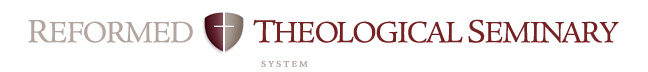 Course:  2NT508 (Gospels)	 Professor: Michael J. Glodo	Campus: Orlando	 Date: Spring 2015Wk.DateTopics (may vary) / Assignments DueRelated Reading*1Jan 29-30Introduction & overviewFoundations for biblical interpretationGeneral principles for biblical interpretationThe biblical metanarrativeA fundamental hermeneutical modelAn overview of biblical genresChicago StatementGreidanus 1-68Pratt 1-104RobertsVanhoozer[Swain]Feb 6Lecture/reading review questions for week 1Feb 13No assignment due – start paper researchFeb 20Exegetical worksheets set 1Feb 27No assignment due – continue paper research2Mar 4-5Interpreting Old Testament narrativesInterpreting biblical poetryInterpreting the prophetic writingsInterpreting biblical wisdomPratt 107-128[Pratt 129-305]Mar 12Lecture/reading review questions for week 23Mar 18-19New Testament use of the Old TestamentInterpreting New Testament narrativesInterpreting epistlesCarson & BealeMar 26Lecture/reading review questions for week 3Apr 2Exegetical worksheets set 2Apr 9Exegetical worksheets set 3Apr 16No assignment due – start paper writing4Apr 22-23Applying scriptureThe history of biblical interpretationChristological interpretationGreidanus 69-278OrtlundPratt 309-402[Greidanus 279-318]Apr 30Exegetical worksheets set 4May 7No assignment due – continue paper writingMay 14Exegetical paper dueInstructor:Michael Glodo, Associate Professor of Biblical Studies, RTS OrlandoContact information:Professor Glodo: mglodo@rts.edu, 407.278.4476Administrative Assistant Joyce Sisler :jsisler@rts.edu), 407.278.4552Class meetings:6:30-9:30 p.m. Fridays and 8:00 a.m. - 3:00 p.m. Saturdays on the weekends of January 29-30, March 4-5, March 18-19 and April 22-23.Course web page:The link to course web page will be available on Canvas by two weeks before the start of the semester. If you have not previously registered as a Canvas user, you must do so first.Lecture/reading review questions (3 sets)30%(10 % each)Exegetical worksheets (4 sets)40Short-form exegesis paper30Total100%MDiv* Student Learning OutcomesIn order to measure the success of the MDiv curriculum, RTS has defined the following as the intended outcomes of the student learning process.  Each course contributes to these overall outcomes. This rubric shows the contribution of this course to the MDiv outcomes. *As the MDiv is the core degree at RTS, the MDiv rubric will be used in this syllabus.MDiv* Student Learning OutcomesIn order to measure the success of the MDiv curriculum, RTS has defined the following as the intended outcomes of the student learning process.  Each course contributes to these overall outcomes. This rubric shows the contribution of this course to the MDiv outcomes. *As the MDiv is the core degree at RTS, the MDiv rubric will be used in this syllabus.RubricStrongModerateMinimalNoneMini-JustificationArticulation  (oral & written)Broadly understands and articulates knowledge, both oral and written, of essential biblical, theological, historical, and cultural/global information, including details, concepts, and frameworks. StrongLecture/reading review question, exegetical worksheets and especially the exegesis paper require clear written communicationScriptureSignificant knowledge of the original meaning of Scripture.  Also, the concepts for and skill to research further into the original meaning of Scripture and to apply Scripture to a variety of modern circumstances. (Includes appropriate use of original languages and hermeneutics; and integrates theological, historical, and cultural/global perspectives.)StrongAll lectures, reading and other assignments focus on the content and interpretation of scripture and are presented with a methodology which integrates various ways of reading scripture.Reformed TheologySignificant knowledge of Reformed theology and practice, with emphasis on the Westminster Standards.  ModerateA confessional view of scripture undergirds the overall approach as well as a confessional hermeneutic. A redemptive-historical hermeneutic is one of the major perspectives utilized throughout the course.SanctificationDemonstrates a love for the Triune God that aids the student’s sanctification.ModeratePersonal sanctification is one of the goal integrated into the hermeneutical method presented. Application (personal and corporate) is the end goal of the course.Desire for WorldviewBurning desire to conform all of life to the Word of God.ModerateA redemptive-historical and ecclesiological reading of scripture is directed toward providing an all-encompassing worldview.Winsomely ReformedEmbraces a winsomely Reformed ethos. (Includes an appropriate ecumenical spirit with other Christians, especially Evangelicals; a concern to present the Gospel in a God-honoring manner to non-Christians; and a truth-in-love attitude in disagreements.)ModerateThe variety and unity of biblical theology will highlight the strengths and weakness of a variety of perspectives on scripture.PreachAbility to preach and teach the meaning of Scripture to both heart and mind with clarity and enthusiasm.StrongBiblical content provides corpus for preaching; application provided regularly to model application in preaching.WorshipKnowledgeable of historic and modern Christian-worship forms; and ability to construct and skill to lead a worship service.NoneShepherdAbility to shepherd the local congregation: aiding in spiritual maturity; promoting use of gifts and callings; and encouraging a concern for non-Christians, both in  and worldwide.ModerateThe character and calling of a biblical shepherd is seen through the life and ministry of Jesus. The coming of the kingdom of God is presented as God’s mission in Christ and for the church.Church/WorldAbility to interact within a denominational context, within the broader worldwide church, and with significant public issues.StrongChrist/culture paradigm arising out of the coming of the kingdom of God used to illustrate how to relate to broadening circles from church to world, including the mission of God as enacted in Jesus Christ.